Yard Work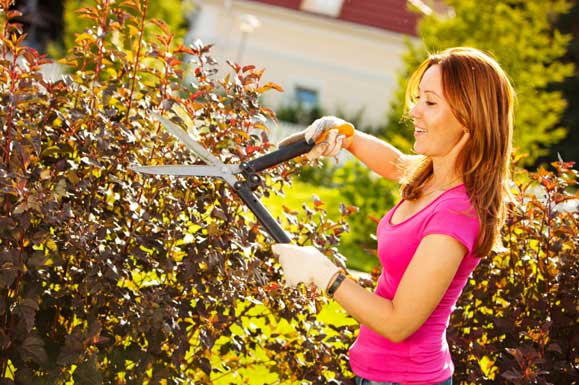 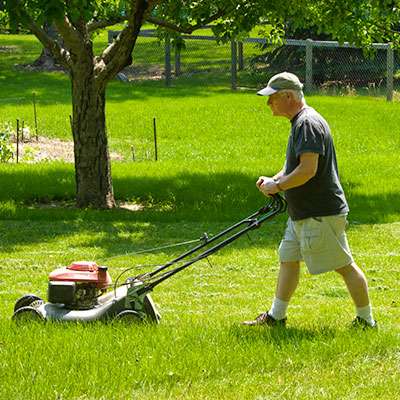 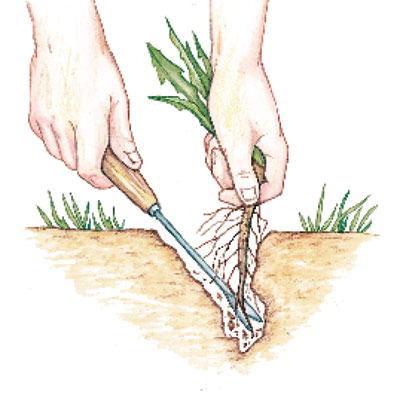 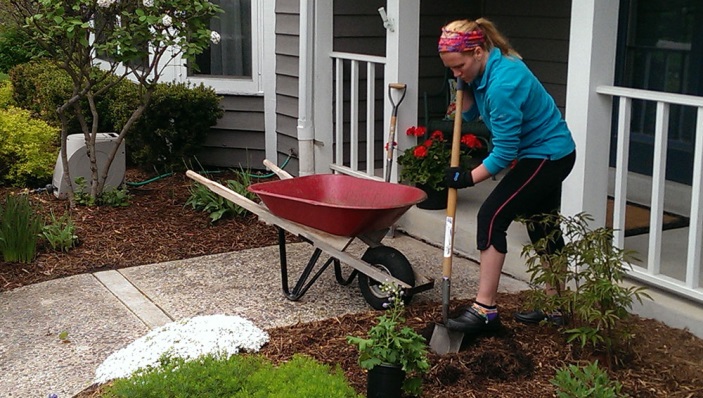 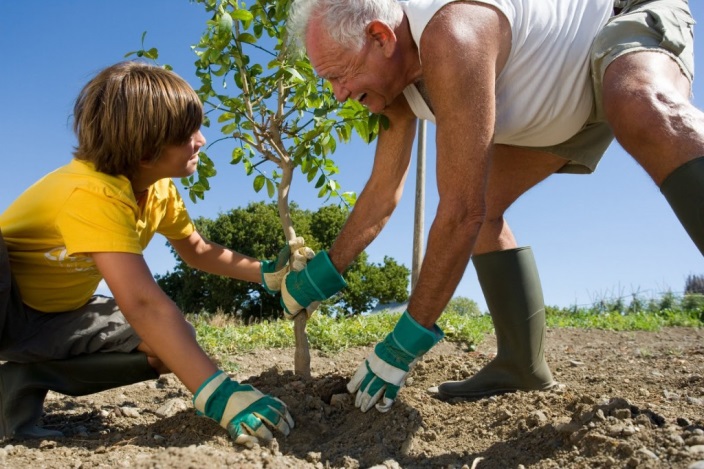 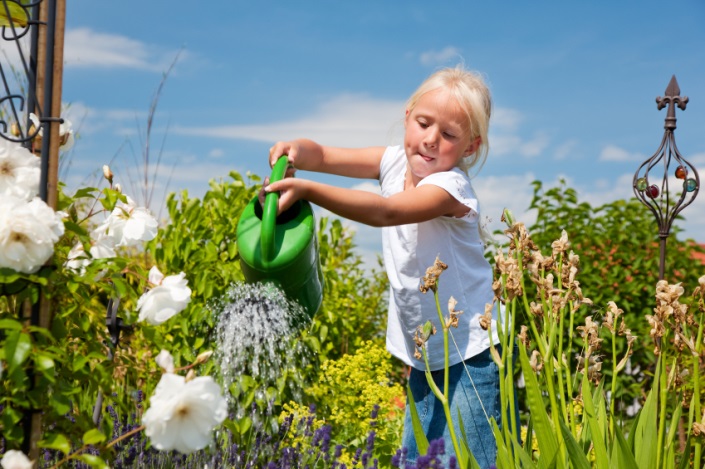 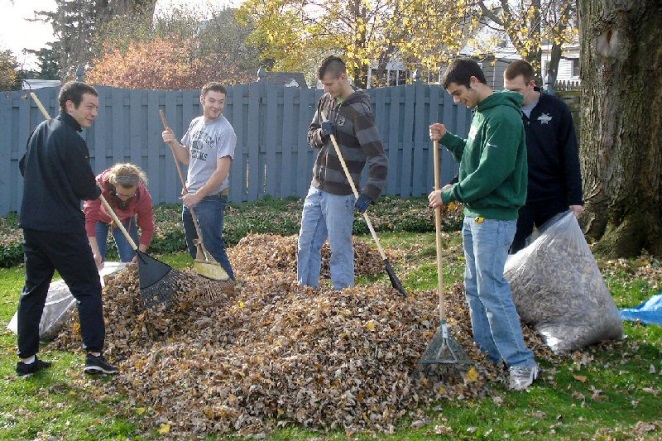 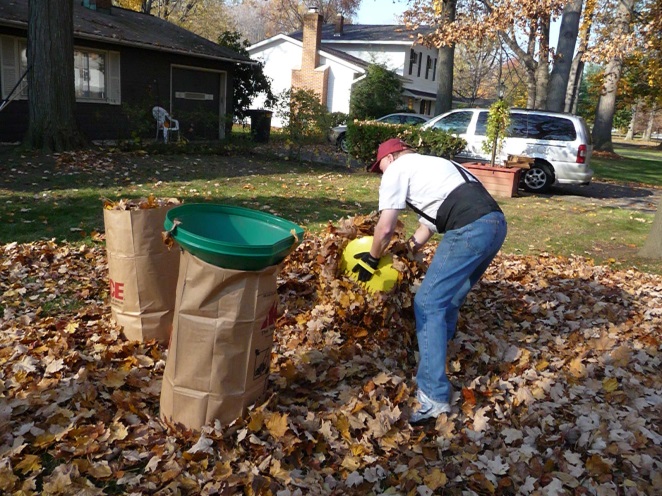 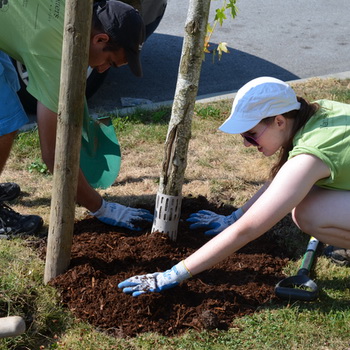 